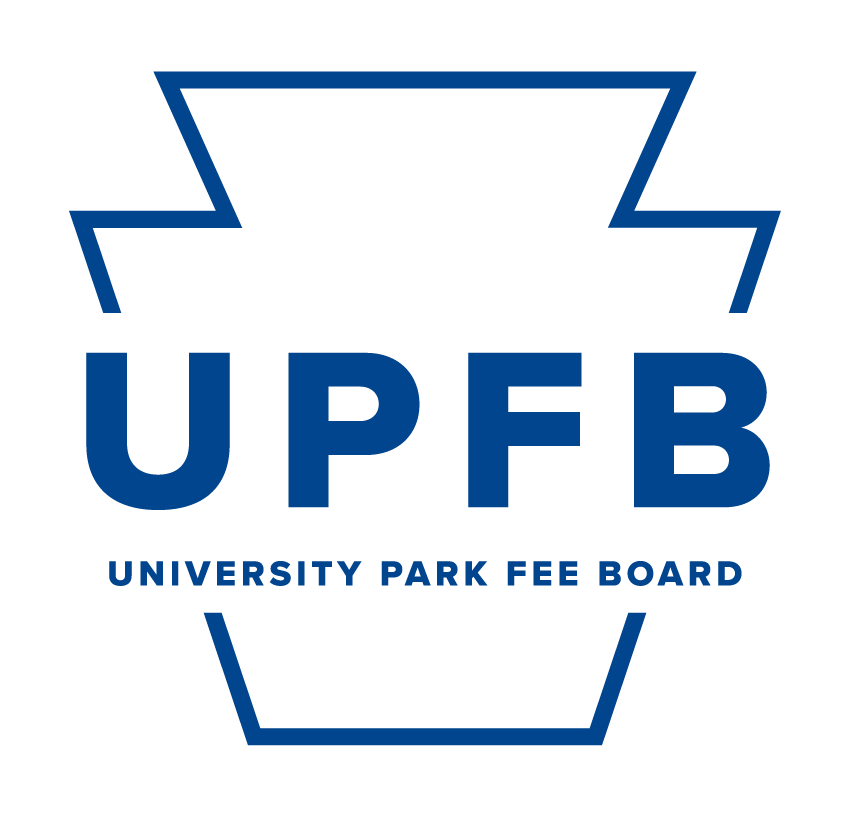 Meeting AgendaMarch 15, 2024 | 9:00-10:30am | Hub Room 102Call to Order and Opening Roll CallAdoption of Meeting Minutes (2/23)Adoption of the AgendaPublic CommentOld BusinessFY 2024-2025 Final Appropriation DiscussionNew BusinessFY 2024-2025 Final Appropriation VoteChair Report (Najee Rodriguez)Vice-Chair Report (Cierra Chandler)Executive Committee ReportsOffice of Strategic Communications (Camryn O’Rourke, Maggie Atkins)Chief Budget and Planning Executive (Danil Kurtz)Chief Administrative Executive (Rayna Alexander)Comments for Good of the OrderClosing Roll Call